Assignment Description:  The aim of the assignment is to practice summarizing research findings in written format.  To this end, students will write an abstract, summarizing their research presentation.Requirements:  Students will write an abstract, following these guidelines:Length = Up to 250 wordsAssignment will be submitted via email (khyrenba@gmail.com, using title “MARS4040_6040 Project Abstract”) by the end of December 6.  Late work will be penalized by 10 % per day (or fraction thereof).  NOTE: All assignments must be turned in to complete the course.  The abstract will be graded as follows: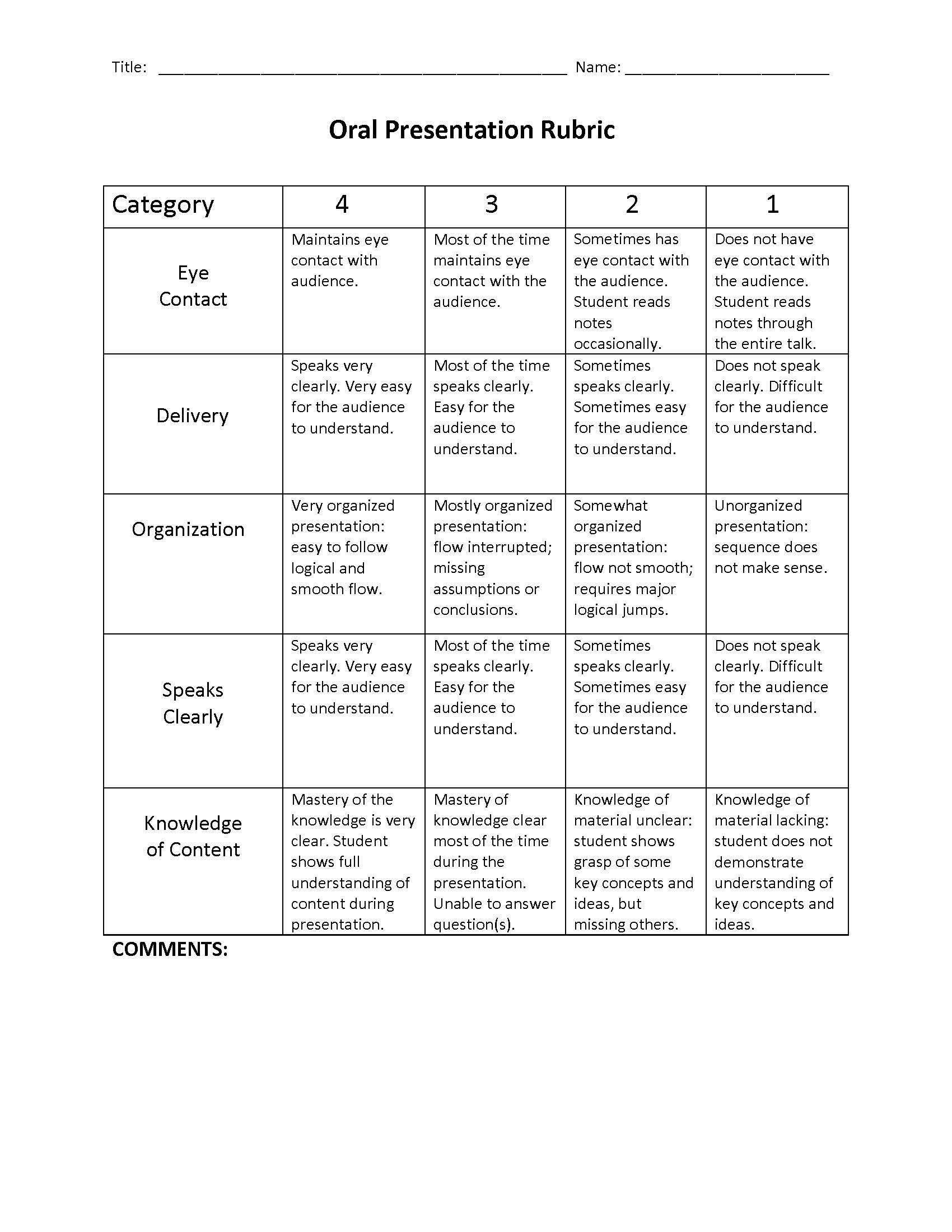 Sections5 points totalTitle 0.5Motivation 1Methods (Briefly) 1Conclusions 2Next Research0.5